Лично посещать Пенсионный фонд или МФЦ не потребуется, если вы направляете материнский капитал на улучшение жилищных условий:- на оплату приобретаемого жилого помещения;- в счет уплаты цены договора участия в долевом строительстве;- на строительство или реконструкцию объекта индивидуального жилищного строительства без привлечения или с привлечением строительной организации;- на уплату первоначального взноса при получении кредита, в том числе ипотечного, на приобретение или строительство жилья;- на погашение основного долга и уплату процентов по кредиту, в том числе ипотечному, на приобретение или строительство жилья либо по кредиту, в том числе ипотечному, на погашение ранее предоставленного кредита на приобретение или строительство жилья.В этих случаях достаточно подать заявление через портал госуслуг www.gosuslugi.ru и указать в нем сведения из документов. Приходить в Пенсионный фонд или МФЦ не нужно 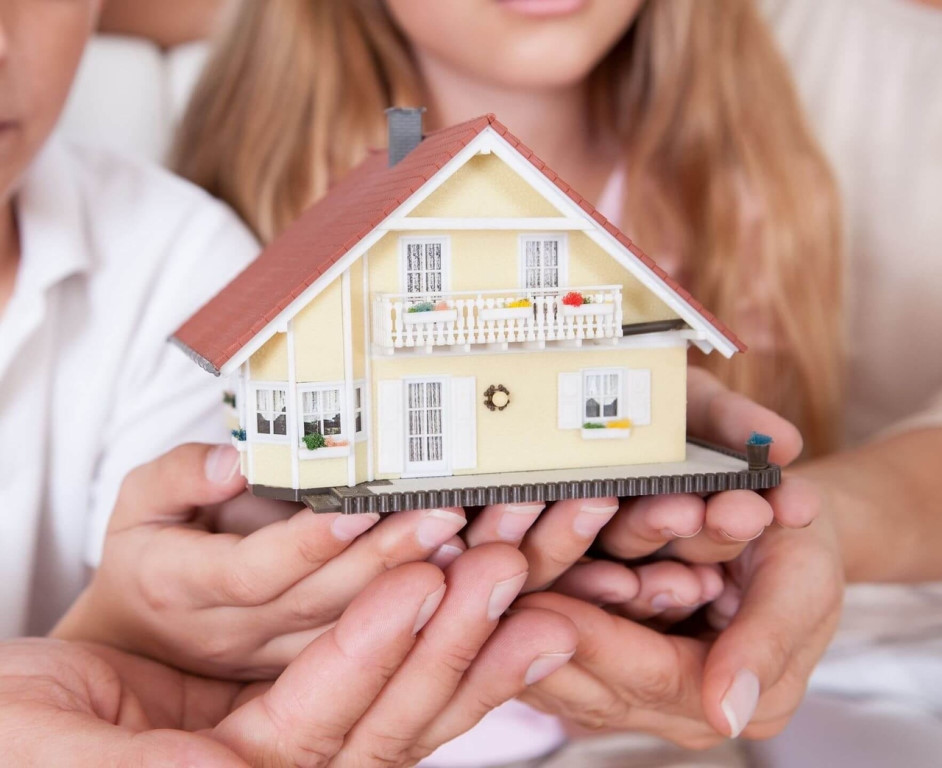 